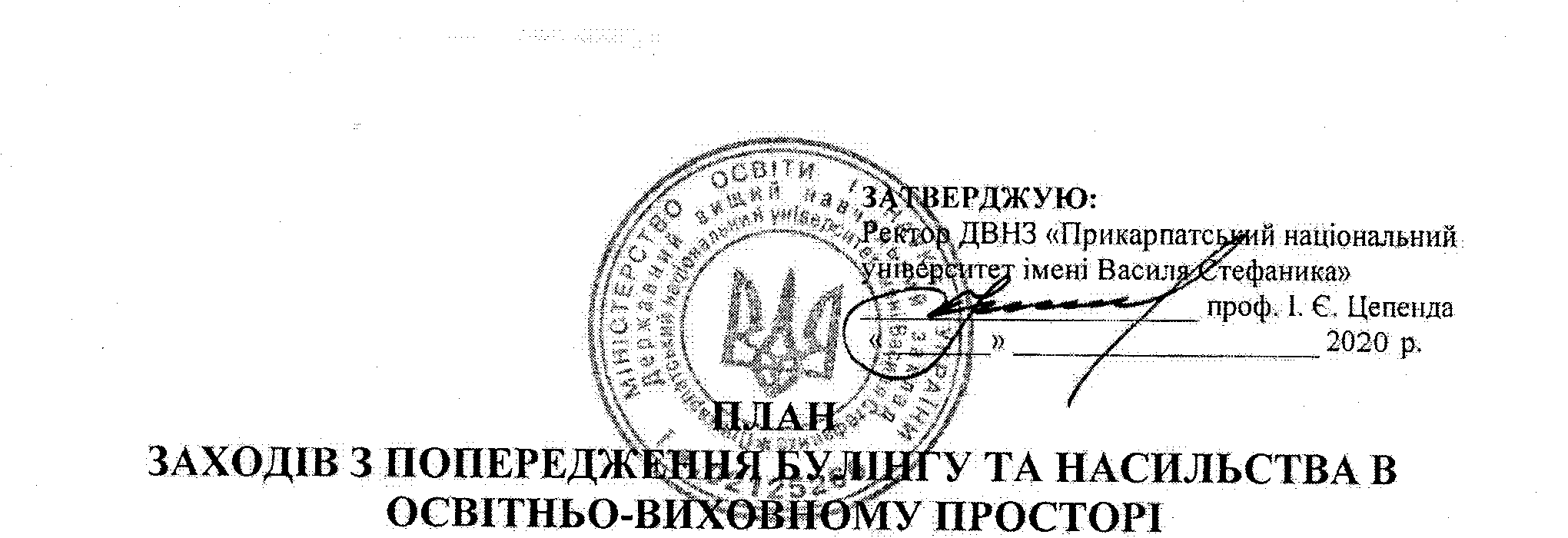 (2020 – 2021 навчальний рік)1. Організаційний рівень2. Просвітницький рівень№ з/пНазва заходуТермінпроведенняВідповідальний1.1.Перевірка приміщень, території закладу освіти з метою виявлення місць, які потенційно можуть бути небезпечними та сприятливими для вчинення булінгулютий-березень 2021 р.проректор з науково-педагогічної роботи та соціально-економічного розвитку Шинкарук Ярослав Іванович1.2.Чергування в місцях загального користування (їдальні, коридори, роздягальні, технічні приміщення, подвір'я).упродовж рокупроректор з науково-педагогічної роботи та соціально-економічного розвитку Шинкарук Ярослав Іванович2.1. Інформаційне забезпечення2.1. Інформаційне забезпечення2.1. Інформаційне забезпечення2.1. Інформаційне забезпечення№ з/пНазва заходуТермінпроведенняВідповідальний2.1.1.Опрацювання, систематизація та наповнення електронного каталогу нормативно-правовими актами з питань булінгу та насильстваупродовж рокунавчально-виробнича лабораторія виховної та психолого-педагогічної роботи2.1.2.Підготовка інформативного матеріалу щодо проведення навчально-методичних семінарів для кураторів академічних груп 1-3-х курсівупродовж рокунавчально-виробнича лабораторія виховної та психолого-педагогічної роботи2.1.3.Підготовка інформаційного матеріалу щодо проведення просвітницько-виховних семінарів для студентів 1-3-х курсів усіх структурних підрозділів університетуупродовж рокунавчально-виробнича лабораторія виховної та психолого-педагогічної роботи2.1.4.Оприлюднення на сайті університету та сайті навчально-виробничої лабораторії виховної та психолого-педагогічної роботи інформаційно-оглядового контенту щодо проблеми булінгу для усіх учасників освітнього процесуупродовж рокунавчально-виробнича лабораторія виховної та психолого-педагогічної роботи2.2. Методичне забезпечення2.2. Методичне забезпечення2.2. Методичне забезпечення2.2. Методичне забезпечення2.2.1.Розробка тематики та підготовка змістової частини навчально-методичних семінарів для кураторів академічних груп 1-3-х курсівупродовж рокунавчально-виробнича лабораторія виховної та психолого-педагогічної роботи2.2.2.Розробка тематики та підготовка змістової частини просвітницьких лекцій для студентів 1-3-х курсів усіх структурних підрозділів університетуупродовж рокунавчально-виробнича лабораторія виховної та психолого-педагогічної роботи2.2.3.Розробка та підготовка змістової частини тренінгових занять для студентів 1-3-х курсів усіх структурних підрозділів університетуупродовж рокунавчально-виробнича лабораторія виховної та психолого-педагогічної роботи2.2.4.Розробка опитувальників для учасників освітнього процесу (викладачів та студентів) з питань безпечності та комфортності університету й освітнього середовища з метою запобігання і протидії булінгуупродовж рокунавчально-виробнича лабораторія виховної та психолого-педагогічної роботи2.3. Системний психологічний супровід навчально-виховного процесу2.3. Системний психологічний супровід навчально-виховного процесу2.3. Системний психологічний супровід навчально-виховного процесу2.3. Системний психологічний супровід навчально-виховного процесу2.3.1.Вивчення думки слухачів навчально-методичного семінару щодо проблеми булінгу та насильства у сучасному світіупродовж рокунавчально-виробнича лабораторія виховної та психолого-педагогічної роботи2.3.2.Вивчення думки студентів з питань безпечності та комфортності університету й освітнього середовищаупродовж рокунавчально-виробнича лабораторія виховної та психолого-педагогічної роботи2.3.3.Проведення просвітницьких заходів для викладачів та студентів з представниками Національної поліції Україниупродовж рокунавчально-виробнича лабораторія виховної та психолого-педагогічної роботи2.3.4.Проведення круглих столів з представниками сфери охорони здоров’яупродовж рокунавчально-виробнича лабораторія виховної та психолого-педагогічної роботи2.3.5.Проведення просвітницьких семінарів для викладачів та студентів з центром соціальних служб для сім’ї, дітей та молодіупродовж рокунавчально-виробнича лабораторія виховної та психолого-педагогічної роботи2.3.6.Проходження онлайн-курсу «Протидія та попередження булінгу в закладах освіти» представниками навчально-виробничої лабораторії виховної та психолого-педагогічної роботиупродовж рокунавчально-виробнича лабораторія виховної та психолого-педагогічної роботи